RYAN WHITE TEMPLATERYAN WHITE IN [ENTER STATE HERE]*NOTESONLY USE PARTS OF THE STORY THAT ARE RELEVANT TO RYAN WHITE.CONCISE, SHORT STORIES; NO MORE THAN A PARAGRAPH FOR EACHHIGHLIGHT IN RED “RYAN WHITE”USE FIRST NAME AND LAST INITIALPUT IN BOLD IMPORTANT STATEMENTSDATA (IN BOX TO THE RIGHT) FOUND IN AT <KFF.ORG/STATEDATA/> 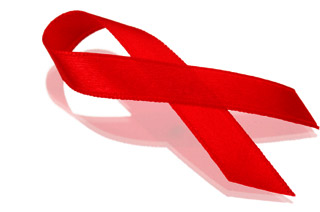 